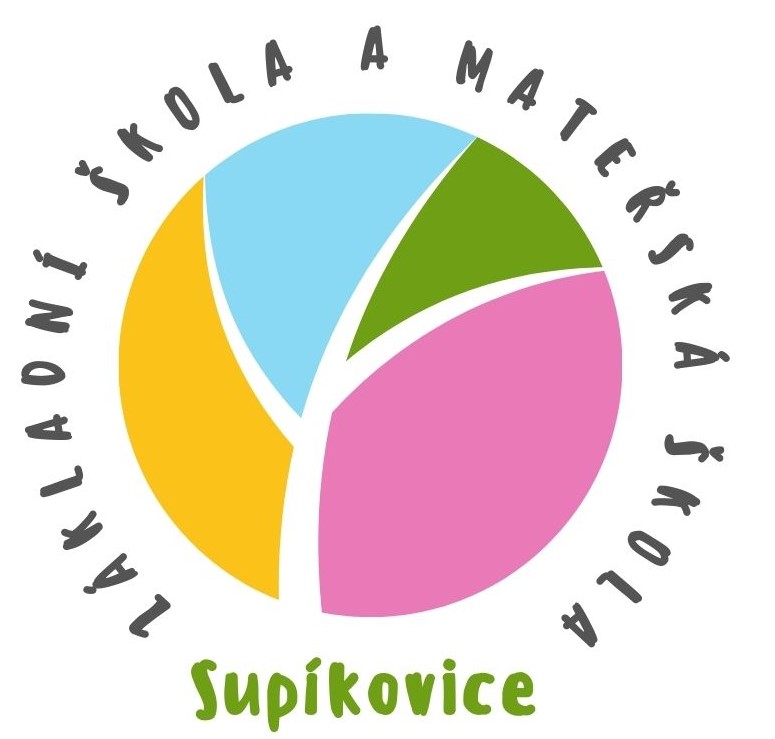 Základní škola a Mateřská škola Supíkovice, okres Jeseník, příspěvková organizace,Supíkovice 129, 790 51DODATEK č. 1ZSSU/109/2024k Provoznímu řádu školní jídelny s č. j. ZSSU/321/2022, vydaného dne 1. 11. 2022zní takto:Čl. I. PRACOVNÍ DOBY ZAMĚSTNANCŮA) VEDOUCÍ ŠKOLNÍ JÍDELNY - PROVOZÁŘ 
úvazek 0,75 
pracovní doba 	SUDÝ TÝDEN	6:00 – 12:21, 13:09 – 13:18		LICHÝ TÝDEN	6:00 – 6:42, 7:30 – 13:18
přestávka 10:55 hod. – 11:25 hod.   	B) VEDOUCÍ ŠKOLNÍ JÍDELNY – PRACOVNICE PROVOZUúvazek 0,10
pracovní doba 	SUDÝ TÝDEN	12:21-13:09		LICHÝ TÝDEN	6:42 – 7:30HLAVNÍ KUCHAŘKA
úvazek 0,85 pracovní doba 	SUDÝ TÝDEN	6:45 – 14:03				       LICHÝ TÝDEN				  6:15 – 13:33
přestávka 10:55 hod. – 11:25 hod.    KUCHAŘKA
úvazek 0,70 
pracovní doba 	SUDÝ TÝDEN	6:15 – 12:21	LICHÝ TÝDEN	7:30 – 13:36	        přestávka 10:55 hod. – 11:25 hod.                                                                                                                                                                                                                                                                                                                                                                                                                                                                                            Čl. II. VÝDEJ STRAVYZbytky obědů jsou dětmi shrnovány pomocí stěrky z talířů do kbelíku u okýnka pro špinavé nádobí. Všechny zbytky a biologicky rozložitelný odpad ze školní jídelny jsou v souladu se Zákonem o odpadech 185/2001 Sb. v platném znění dle potřeby ze školní jídelny odváženy k chemické likvidaci nasmlouvanou firmou.Čl. IV. PROVOZ, STROJE A ZAŘÍZENÍ20.	Vejce jsou uchovávána v uzavíratelných nádobách v lednici na vejce, maso je uchováváno zvlášť v lednici na maso, na mléko a mléčné výrobky je vyčleněna samostatná lednice. Mražené potraviny jsou uloženy ve dvou mrazících pultech a jsou opatřeny teploměry. Teploty v lednicích a mrazících pultech se sledují a zapisují.Čl. V. HYGIENICKÉ POŽADAVKY3.	Musí mít u sebe při výkonu pracovní činnosti zdravotní průkaz a na vyzvání ho předložit orgánu ochrany veřejného zdraví. Povinnost zrušena 1. 7. 2023Čl. VII. PŘEHLED VŠECH CEN STRAVNÉHO2. Doplňková činnost:   a. Ostatní strávníci/důchodci: 	oběd				82,-Kč 	b. Důchodci ZŠ 			oběd				77,-KčVšichni strávníci platící inkasem jsou povinni si na svých účtech zajistit dostatečné množství finančních prostředků a povolit doporučený měsíční limit pro inkasování.Tento dodatek je platný od 1. 4. 2024V Supíkovicích, dne 28. 3. 2024	Mgr. Michala Malaníková	ředitelka školy